ВЕЖБАЊЕПронађи „Причу о доброј роди“.Из трећег пасуса препиши именице, одреди им род и број.Из другог пасуса препиши глаголе, одреди лице и број. Допуни реченицу.Ови глаголи означавају радњу која _____________________________________________.                                                                               (време редње)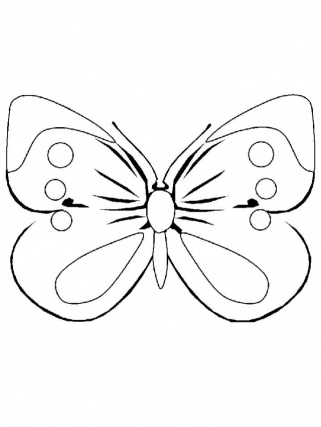 Из текста препиши:а) заповедну реченицу у потврдном облику,б) узвичну реченицу у одричном облику,в) упитну реченицу у потврдном облику,г) обавештајну/изјавну  реченицу у одричном облику.У  трећој реченици одреди субјекат и предикат. Изнад главних делова реченице запиши питања помоћу којих их одређујемо.Пронађи и препиши поређење (како је реда ухватила жабу), а затим напиши своје поређење.Препиши опис баре.Напиши речи сличног значења:а) бара,                      б) цртати,                    в) јести.       8.   Илуструј теби најузбудљивији део приче.ВЕЖБАЊЕПронађи „Причу о доброј роди“.Из трећег пасуса препиши именице, одреди им род и број.Из другог пасуса препиши глаголе, одреди лице и број. Допуни реченицу.Ови глаголи означавају радњу која _____________________________________________.                                                                               (време редње)Из текста препиши:а) заповедну реченицу у потврдном облику, б) узвичну реченицу у одричном облику,в) упитну реченицу у потврдном облику,г) обавештајну/изјавну  реченицу у одричном облику.У  трећој реченици одреди субјекат и предикат. Изнад главних делова реченице запиши питања помоћу којих их одређујемо.Пронађи и препиши поређење (како је реда ухватила жабу), а затим напиши своје поређење.Препиши опис баре.Напиши речи сличног значења:а) бара,                      б) цртати,                    в) јести.       8.   Илуструј теби најузбудљивији део приче.